Year 6 WC 18.01.21MondayTuesdayWednesdayThursdayFridayEnglishEnsure you have listened to Chapter’s 1 and 2 of Journey to the River Sea- you were asked to this last week and make notes as you listened to ensure you remember key events from the text.https://www.youtube.com/watch?v=C7U5B873gtcToday you need to begin by listening to chapter 3- again, make notes as you are listening to help you remember key characters and events from the text.https://www.youtube.com/watch?v=AelG6A6RKD0You may also want to note down the names of characters and who they are.Once you are up to date and have listened to Chapters 1, 2 and 3. Complete the attached comprehension activity.You will need a dictionary or the internet to help you find definitions for unfamiliar words or phrases.EnglishRead the poem Rainforest Phantoms which is based on the artwork of Stephen Gayford- you may want to google this so you can understand the inspiration for the poem.Think about the language- In your own words write down:What is figurative language? What figurative language has been used in this poem?Research any unfamiliar language and its meaning. Note down any unfamiliar words and their meanings.What does the poet mean when he refers to the animals as phantoms?How does the poem make you feel about leopards and about the rainforest environment?Research and list the animals, plants and anything else you might find in a rainforest.EnglishWhat is a simile? Can you remember? Why might we use a simile?https://www.youtube.com/watch?v=uRgkCqkTHikUsing the I am as…..sheet attached on School Spider….create your own similes…Once you have done that, using the list created yesterday of animals that can be found in the rainforest.Write 5 sentences about 5 different animals using similes and interesting adjectives and adverbs to describe them.E.g. The scaly, green iguana crept as slowly as a snail along the long, moss covered branch. EnglishWhat is a metaphor?Can you think of any examples that are often used?Don’t get confused with similes!!Watch these short videos:https://www.youtube.com/watch/JPEmbt8Qoy0https://www.bbc.co.uk/bitesize/topics/zfkk7ty/articles/z9tkxfrComplete the explain these metapors worksheet attached.Then, onto paper, choose three animals to write descriptive sentences about using metaphors. Try and use different animals to yesterday’s similes lesson.The iguana’s tail is a tightly wound rope which stealthily grips the branches of the canopy.EnglishToday you will use similes and metaphors to form a descriptive piece of writing.Imagine you are the ‘phantom’ in the rainforest. This means you are to imagine you are the Jaguar from the poem.You are going to describe what the rainforest looks like through your eyes (as a Jaguar).Describe the setting but also describe the animals you can see. Use interesting adjectives- 2A sentencesUse adverbs to describe how the different animals moveUse similes- ‘like and as’Use metaphors- describe the animals or trees as something elseUse relative clauses- The butterflies, which are the colours of the rainbow, flutter by elegantly. – e.g. I can see the huge, moss covered trees swaying in the wind. The trees are towers of strength. The leaves rustle, whispering to each other, telling secrets of the animals who have passed beneath their canopy. The iguanas move as slowly as snails. Their tails which are tightly wound ropes, grip to the branches.MathsRoman Numerals Can you find out what Roman Numerals represent numbers? Find 1, 5, 10, 50, 100, 500, 1000Watch the video:https://www.youtube.com/watch?v=49oWYxExWKEThe rule: 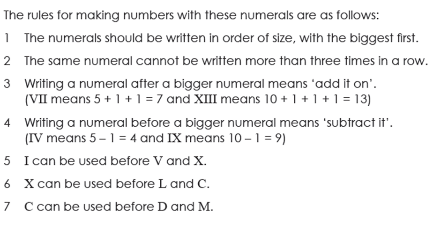 How did the Roman’s use numbers different to use today?A worksheet will be uploaded for you to complete at home. Log on to your school spider. MathsRoman Numerals Following on from yesterday remind yourself of the letters Romans used to count and add. Activity 1: Can you count up in 100s using Roman Numerals?Activity 2: Try writing these Roman Numerals as numbers CC1 CCCX CDXX DL DXCIX DCIX DCCL DCCCIActivity 3: These are really tricky!! 1. LXIX 2. DXLIX 3. DCCCXV 4. DCCCLXXXVIIActivity 4: Now let’s look at how Years were written in Roman Numerals. 1960 1870 2013 1066 1666 2020Can you write the year you were born in Roman Numerals? MathsNegative Numbers To be able to use negative numbers and calculate intervals across zero. Starter: When might you see negative numbers be used? https://www.youtube.com/watch?v=2FI1bjm9UG8&feature=emb_logoActivity 1: Order negative numbers (up to -100,000)Activity 2: Draw a number line in your book from -10 to 10 (Don’t forget to include 0). Questions will be included onto the school spider. Activity 2: Addition and Subtraction using negative numbers. Questions will be uploaded onto the school spider. Activity 3: There will be 3 word problems for you to complete. I have -£25 in my bank account. I put £35 into my account. What is my new balance? My bank account has £9 in it. I spend £19. What is my new bank account balance? I spend £45 on a new game. The balance in my bank account is now -£12. How much money did I have in my account before I bought the game? Use what method helps you best – this could be drawing a number line or maybe counting in multiples. Maths Negative Numbers Watch the following video:https://www.youtube.com/watch?v=_sh9Wqjkhfs&feature=emb_logo Activity 1: There will be a table uploaded onto the school spider. Comparing temperatures around the world. You will have a set of questions to answer alongside this. Challenge: Can you find any mistakes and correct them?Activity 2: A table will be uploaded onto the school spider. There will be some statements alongside this which you need to decide if they are true or false. Remember to give reasons for your answers. MathsStarter: Challenge yourself on Rock Stars Times tables Read positive and negative temperatures on a line graph. A worksheet will be uploaded onto the school spider for you to complete independently. You will need to compare different sets of data. HistoryTo look at the characteristics of Maya gods and design your own.Videos to watch:https://www.youtube.com/watch?v=BHIMElgTL-chttps://www.youtube.com/watch?v=p-X_ndLObYkActivity: Design your own Maya god using the Design a Maya God worksheet. Remember the drawings and carvings found of Maya gods always show their side profileThink about:What is the name of your God?What are they God of? Are they in human form or animal form? What sacrifices does your God like? E.g. an animal GeographyI can identify places of significance in terms of natural resources and trading across SA.Starter: A map of South America will be uploaded onto the School Spider for you to complete. If you can’t print this off to label you can just research and find out the name of some South American Countries. Learning: From Mining to Manufacturing South America has some of the world’s poorer countries, but a couple of its countries are getting rich quickly. All the countries making money from their economic activities. https://www.youtube.com/watch?v=1C3mrShTLTIActivity: Research these 3 places:Brazil Peru SurinameFind out about the economy (how they make money): What does each place rely on to make money? How does it have a positive impact? Think about how they use natural resources to make money for their country. Science Power is a measure of how fast electrical energy is turned into another type of electrical energy, such as heat or light.You can make bulbs brighter by adding more batteries to a circuit. This adds more electrical energyhttps://www.bbc.co.uk/bitesize/topics/z2882hv/articles/ztyjmsgActivity 1:If you have any Post-it notes label all the items in your home that run on electricity or you could walk around your house and create a list of items that use electricity.Activity 2: Discuss what it would be like without electricity. Why not have an electricity-free evening or day and explore alternative ways to light a room, cook food or entertain yourselves?Activity 3:Think about electrical safety and create your own safety posters using paints or crayons.ArtExplore the vocabulary and links to SA artwork outlined on Spring knowledge organiser(This is on the school website under curriculum).Find the meanings of these words and how the different materials are used:Favela Landscape Canvas Acrylic paintsSpatula Main Activity https://medium.com/@urbanadventures/one-on-one-with-rios-most-famous-favela-artist-67d9cd1b3492Following on from last week’s lesson looking at the work o Domingos Cardosa Look at his famous piece of work of The Favelas. Can you recreate this? What interesting materials can you use from around your home? Remember to use lots of bright colours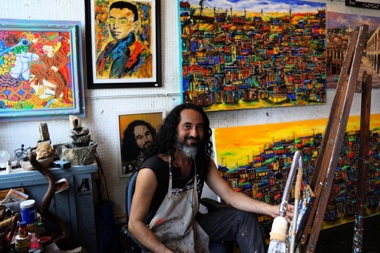 REExploring the mass Know that Jesus is the bread of life. Think about what this means for us.Following on from last week’s learning Jesus will guide us when we make time to be alone with him. We invite him into our hearts to share our thoughts and listen to him. In a special way, Jesus is the bread of life when we receive him in Holy Communion. https://www.youtube.com/watch?v=5umSmru3RCgActivity: How can Jesus be the bread of life for us?What do you think is the difference between our physical needs and our spiritual needs? Give examples. Why is important to nourish our souls? 